Отчет о проведенных спортивных соревнованиях             В пятницу 02.02.2018г. в 13-30в ДК х.Антонов в рамках спортивных мероприятий 1-го этапа Спартакиады Дона в поселении проведены соревнования.          На старт вышли  команды по: Шахматам – участвовало 3 человекаШашкам – участвовало 2 человекаСоревнования проводились поэтапно, выигравшая команда становилась победителем. Все  командам, которые выиграли, были вручены благодарности,  отличный заряд бодрости и море положительных эмоций.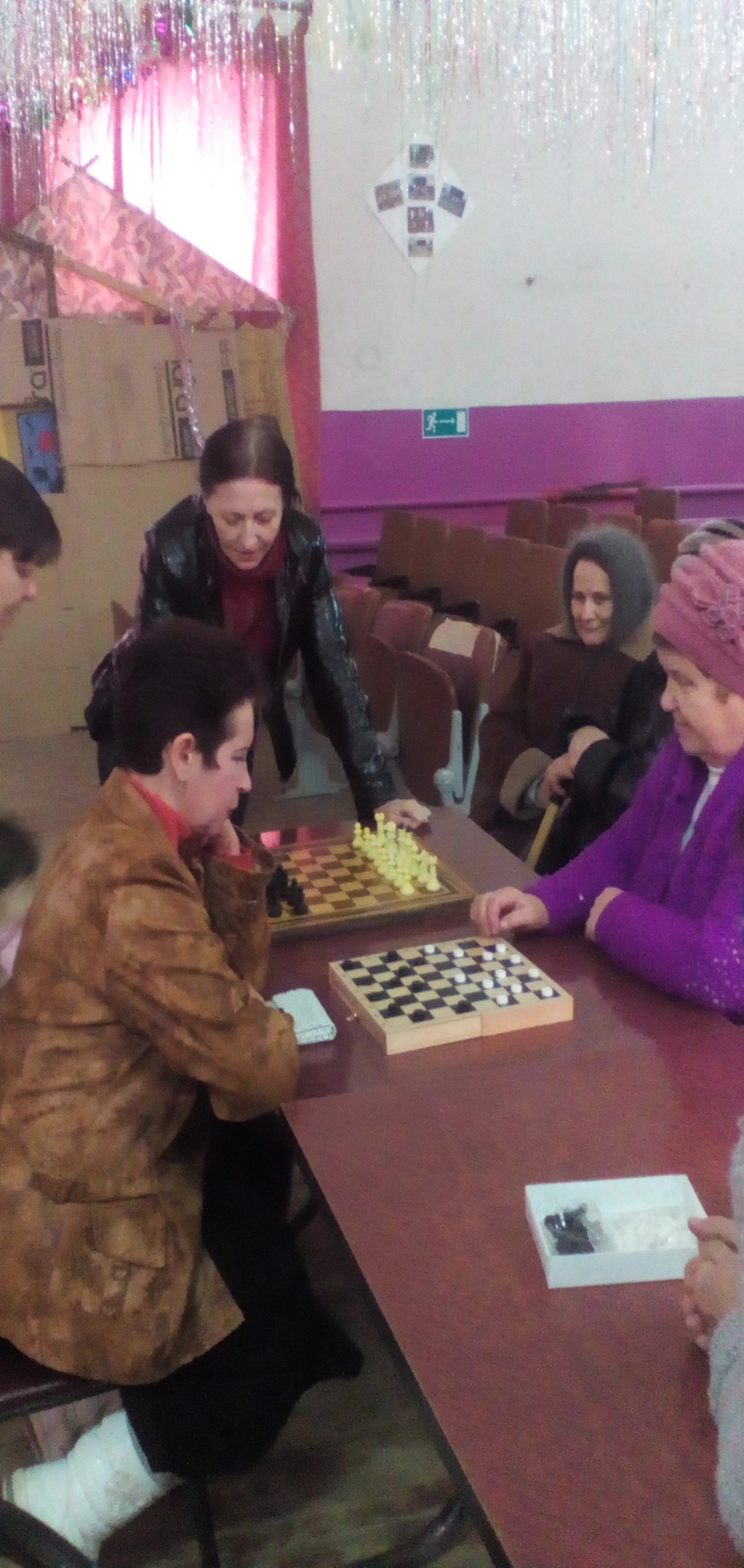 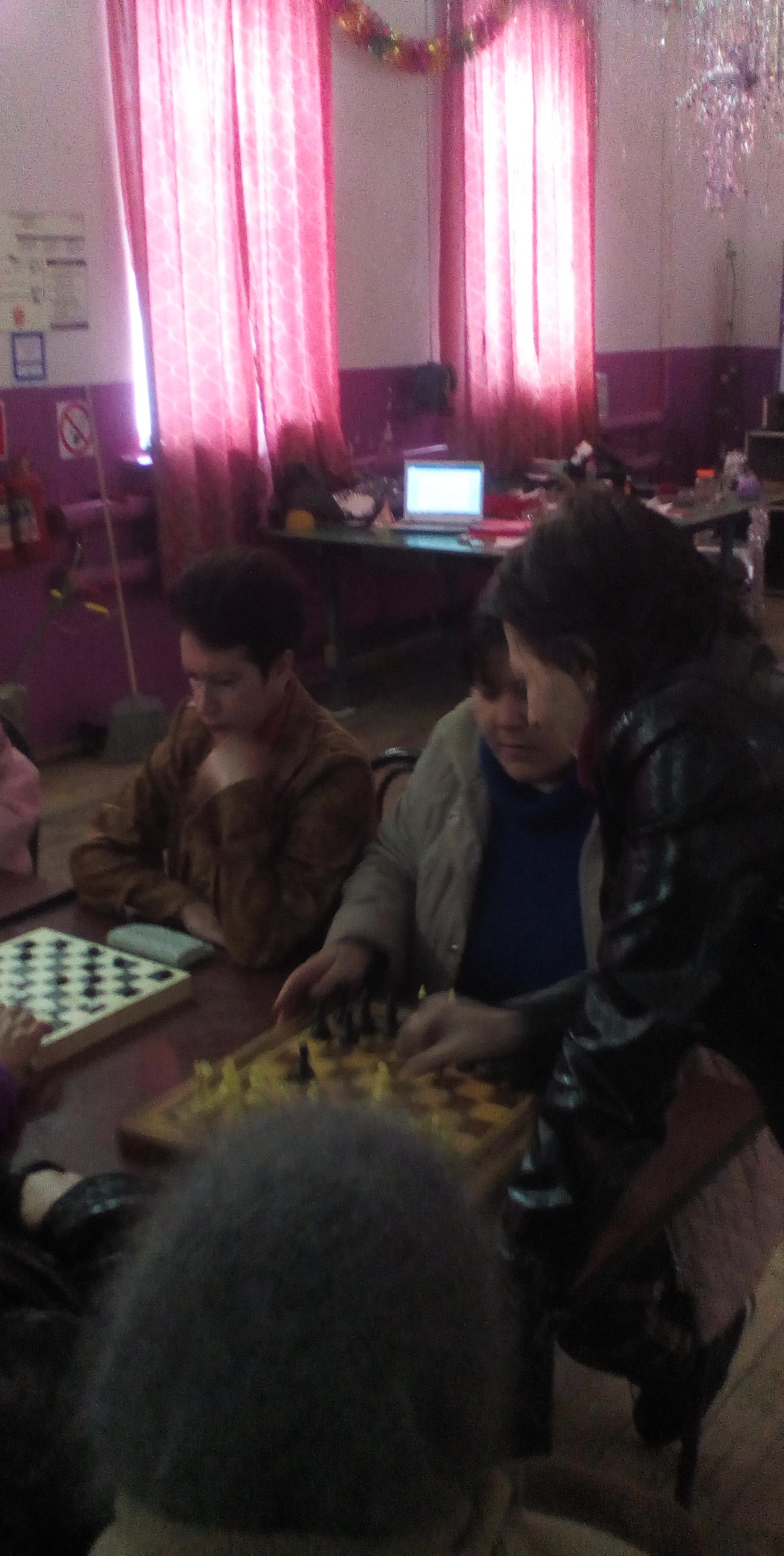 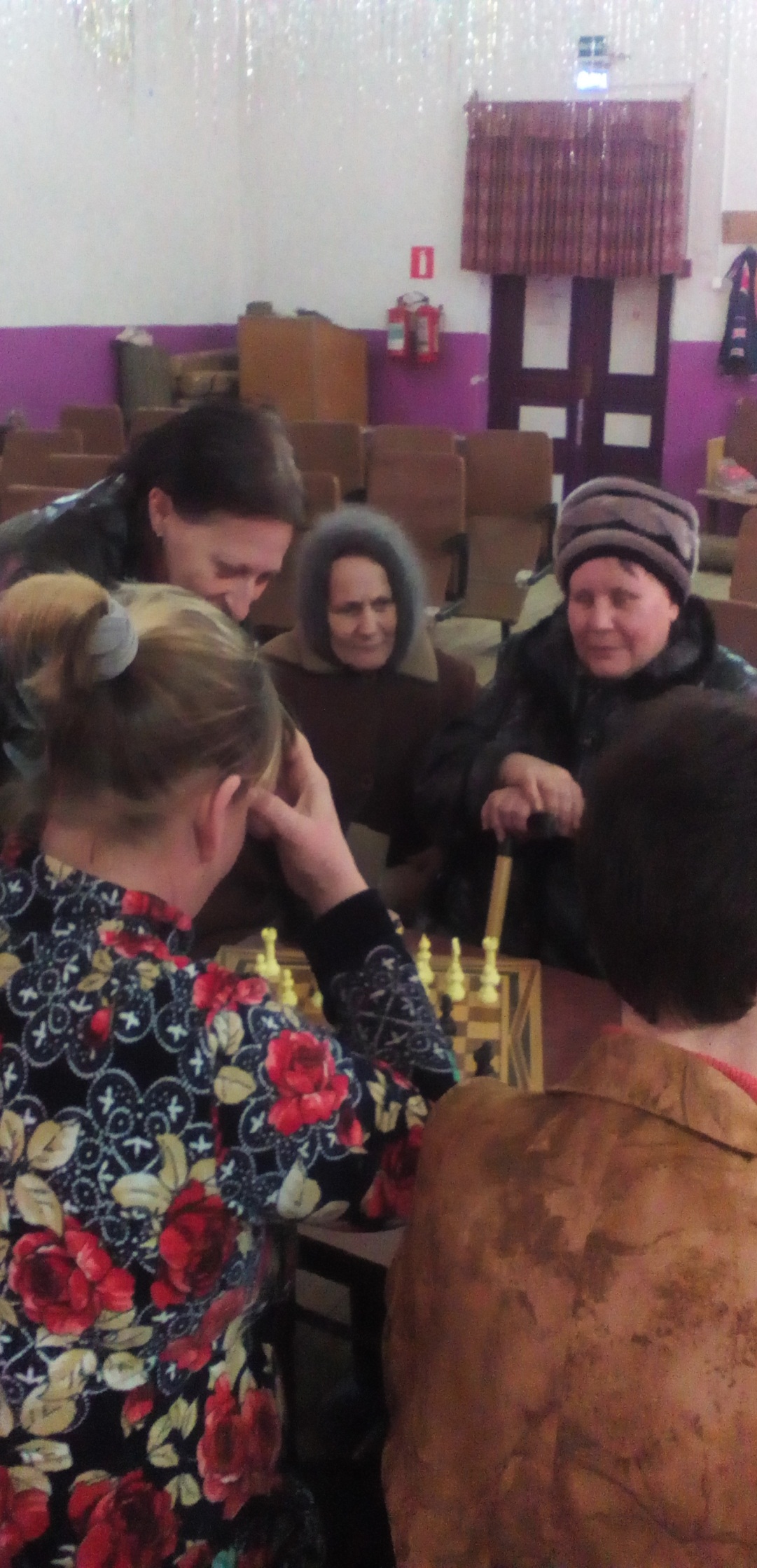 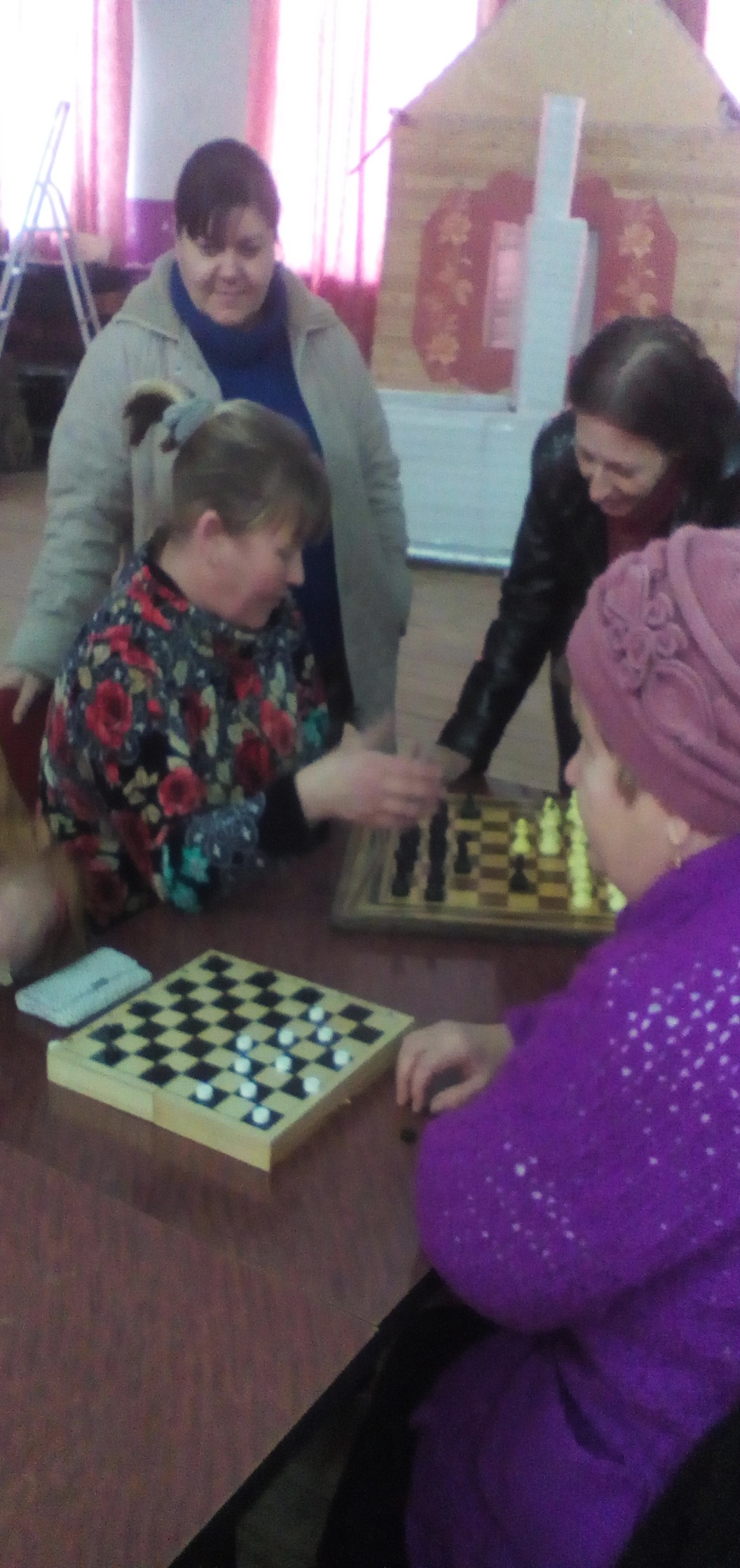 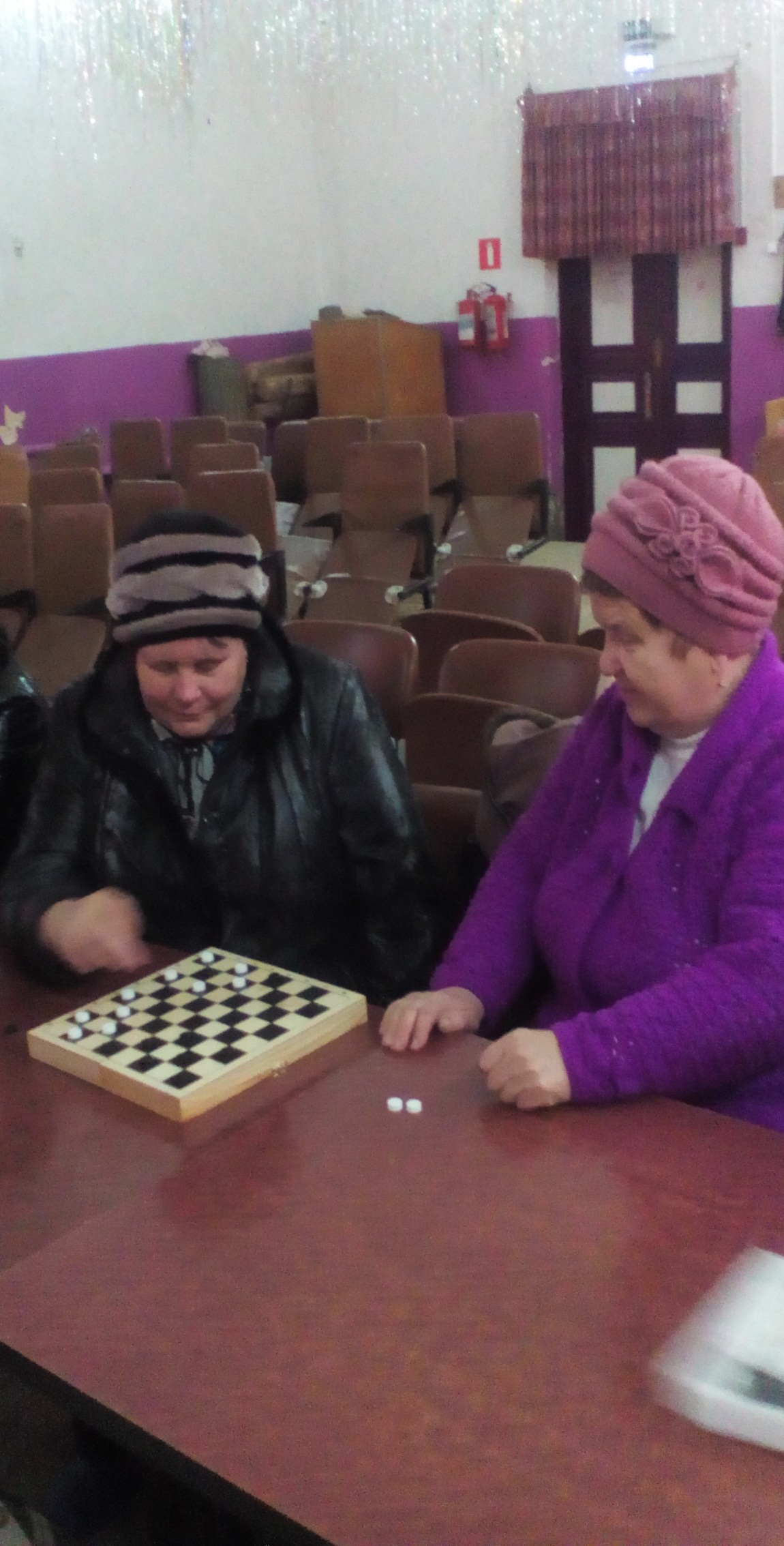 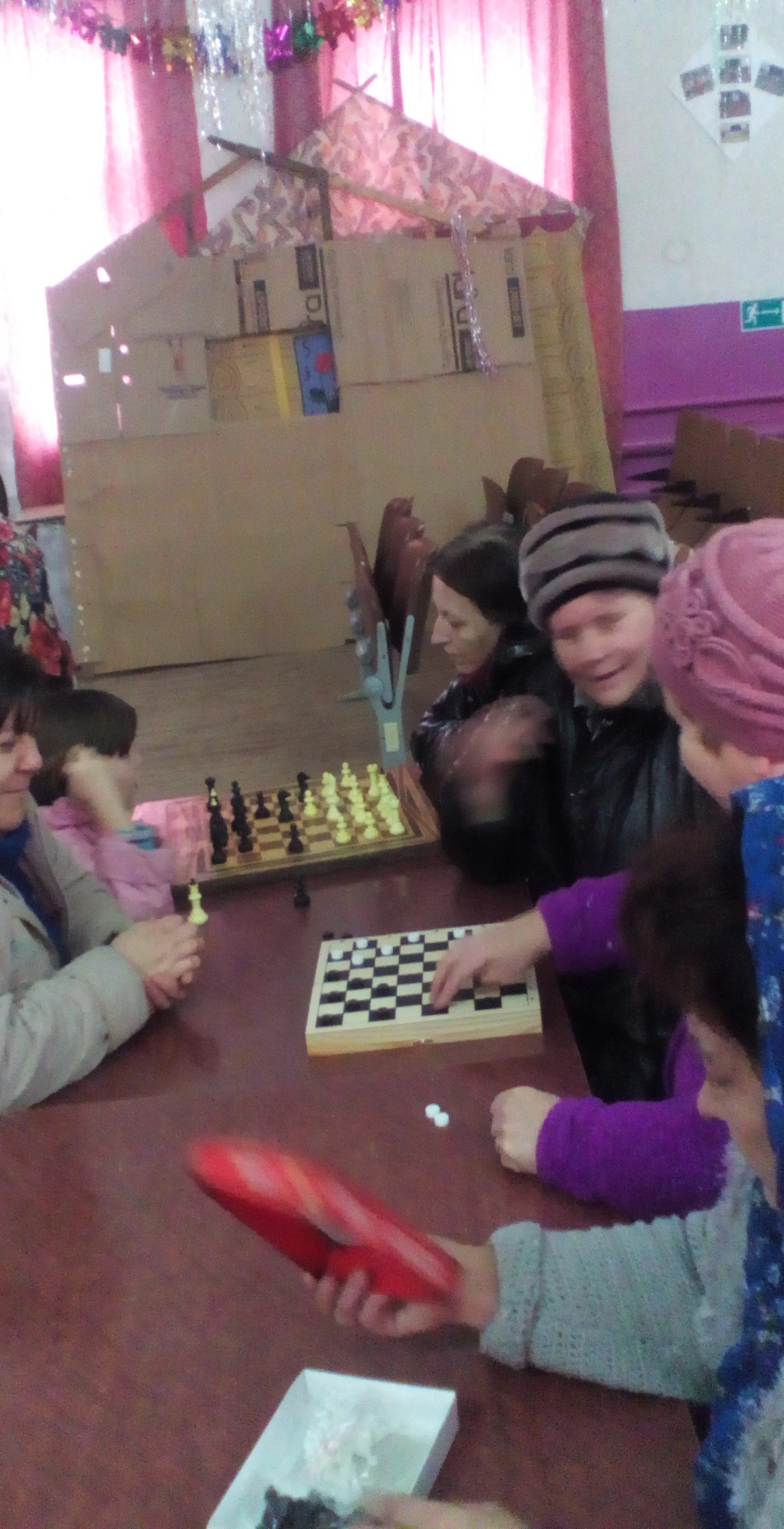 